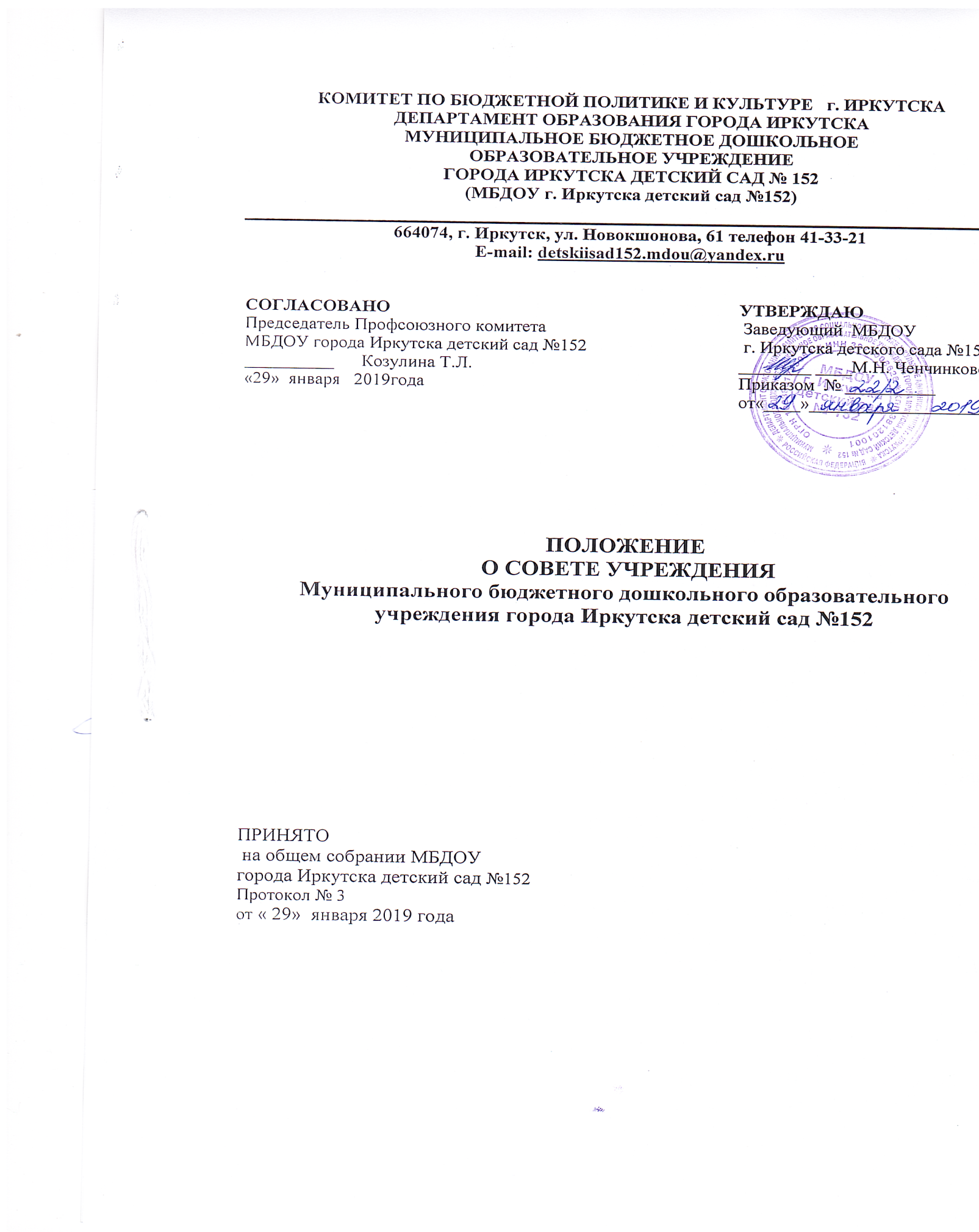 1.Общие положения1.1. Настоящее положение разработано для муниципального бюджетного дошкольного образовательного учреждения города Иркутска детский сад №152 (далее - МБДОУ) в соответствии с Законом РФ «Об образовании», Уставом. 1.2. Совет учреждения муниципального бюджетного дошкольного образовательного учреждения города Иркутска (далее – Совет учреждения) осуществляет общее руководство МБДОУ. 1.3.  Совет учреждения представляет полномочия трудового коллектива.1.4.  Совет учреждения в количестве 5 человек избирается на общем собрании работников учреждения сроком на 3 года. Для избрания в члены Совета учреждения необходимо квалифицированное большинство голосов (не мене 2/3 членов присутствующих на общем собрании).1.5.Совет учреждения возглавляется председателем Совет учреждения. 1.6. Решения Совета учреждения, принятые в пределах его полномочий и в соответствии с законодательством, обязательны для исполнения администрацией, всеми членами коллектива. 1.7. Изменения и дополнения в настоящее Положение вносятся Советом учреждения и принимаются на заседании. 1.8. Срок действия данного Положения не ограничен. Положение действует до принятия нового. 2. Основные задачи Совета МБДОУ2.1. Совет учреждения содействует осуществлению управленческих начал, развитию инициативы трудового коллектива, общественных органов. 2.2. Совет учреждения реализует право на самостоятельность Учреждения в решении вопросов, способствующих оптимальной организации образовательного процесса и финансово-хозяйственной деятельности. 2.3. Совет учреждения содействует расширению коллегиальных, демократических форм управления и воплощения в жизнь государственно- общественных принципов. 2.4. Деятельность Совета осуществляется в соответствии с Положением о Совете учреждения. Осуществление членами Совета учреждения своих функций происходит на безвозмездной и добровольной основе. 3. Функции Совета МДОУ3.1. Совет учреждения:определяет основные направления развития МБДОУ;согласовывает Образовательную программу МБДОУ, Программу (план) развития МБДОУ (по представлению заведующего);согласовывает типовой проект договора МБДОУ с родителями (законными представителями) воспитанников; содействует организации и улучшению условий труда педагогических и других работников МБДОУ;повышает эффективность финансово - хозяйственной деятельности, содействует привлечению дополнительных внебюджетных средств для обеспечения развития МБДОУ;содействует совершенствованию материально - технической базы помещений, благоустройству территорий МБДОУ;содействует организации конкурсов, соревнований и других массовых мероприятий МБДОУ;заслушивает и утверждает публичный доклад (отчёт) заведующего по итогам учебного и финансового года; взаимодействует с другими органами самоуправления МБДОУ;рассматривает другие вопросы, отнесённые к компетенции Совета учреждения в соответствие с Положением о Совете учреждения;участвует в рассмотрении конфликтных ситуаций между участниками образовательного процесса в случаях, когда стороны не пришли к обоюдному соглашению.3.2. Заседания Совета учреждения проводятся по инициативе его членов или заведующего учреждения не реже 2 раз в год. Информация о дате, времени созыва Совета учреждения размещается на информационном стенде учреждения не позднее, чем за 5 дней до его проведения. 3.3. Заседание Совета учреждения является правомочным, если на нем присутствовали не менее половины его членов.3.4. По приглашению члена Совета учреждения в заседании с правом совещательного голоса могут принимать участие третьи лица, если против этого не возражает более половины членов Совет учреждения, присутствующих на заседании. Каждый член Совета учреждения обладает одним голосом. Решения на заседании Совета учреждения принимаются большинством голосов, в случае равенства голосов решающим является голос председательствующего на заседании.Совет учреждения может принимать решение заочным голосованием (опросным листом). Принятие решений заочным голосованием не допускается, если против такого способа принятия решения возражает, хотя бы один член Совета учреждения. Заочным голосованием не могут быть согласованы Устав, изменения (дополнения) к нему, Программа (план) развития МБДОУ, выборы председателя Совета учреждения.На заседании Совета учреждения ведется протокол. Протокол заседания Совета учреждения составляется не позднее 5 дней после его проведения. Протокол заседания Совета учреждения подписывается председательствующим на заседании, который несет ответственность за правильность составления протокола. Решения и протоколы заседаний Совета учреждения включаются в номенклатуру дел МБДОУ и доступны для ознакомления любым лицам, имеющим право быть избранными в члены Совета учреждения Организационно-техническое, документационное обеспечение заседаний Совета учреждения, подготовка аналитических, справочных и других материалов к заседаниям, оформление принятых им решений возлагается на администрацию МБДОУ.4. Права Совета МБДОУ4.1. Совет учреждения имеет право:участвовать в управлении МБДОУ;выходить с предложениями и заявлениями к Учредителю, в органы муниципальной и государственной власти, в общественные организации. 4.2. Каждый член Совета учреждения имеет право:потребовать обсуждения Советом любого вопроса, касающегося деятельности МБДОУ, если его предложение поддержит не менее одной трети членов собрания;при несогласии с решением Совета высказать свое мотивированное мнение, которое должно быть занесено в протокол. 4.3.. Председатель Совета учреждения:организует деятельность Совета МБДОУ;информирует членов Совета учреждения о предстоящем заседании;организует подготовку и проведение заседания: определяет повестку дня; контролирует выполнение решений. 6. Взаимосвязь с другими органами самоуправления6.1. Совет учреждения организует взаимодействие с другими органами самоуправления МБДОУ - Советом педагогов, Общим собранием трудового коллектива МБДОУ:через участие представителей Совета учреждения в заседаниях Совета педагогов, Общем собрании трудового коллектива МБДОУ; представление на ознакомление Совету педагогов и Общему собранию трудового коллектива МБДОУ материалов, готовящихся к обсуждению и принятию на заседании Совета учреждения;внесение предложений и дополнений по вопросам, рассматриваемым на заседаниях Совета педагогов и Общем собрании трудового коллектива МБДОУ.7. Ответственность Совета МБДОУ7.1. Совет учреждения несет ответственность:за выполнение, выполнение не в полном объеме или невыполнение закрепленных за ним задач и функций; за соответствие принимаемых решений законодательству РФ, нормативно-правовым актам.8. Делопроизводство Совета учреждения 8.1. Заседания Совета учреждения оформляются протоколом. В протоколе фиксируется:дата проведения;количественное присутствие (отсутствие) членов Совета; приглашенные (Ф.И.О., должность);повестка дня;ход обсуждения вопросов;предложения, рекомендации и замечания членов трудового коллектива и приглашенных лиц;решение.8.2. Протоколы подписываются председателем и секретарем Совета учреждения. 8.3. Нумерация протоколов ведется от начала года. 8.4. Книга протоколов Совета учреждения нумеруется постранично, прошнуровывается, скрепляется подписью заведующего и печатью МБДОУ. 8.5. Книга протоколов Совета учреждения хранится в делах МБДОУ (постоянно) и передается по акту (при смене руководителя, передаче в архив)